Janet C. Karol12 Harold Dr., West Chester, PA 19380 (555)123-4567 / jckarol@gmail.com  EDUCATION	West Chester University, West Chester, PAMaster of Business Administration, 2016Columbia University, New York, NYBachelor of Science, Industrial Engineering 2010WORK EXPERIENCEJP Morgan, Philadelphia, PAAssociate, Investment Banking, Corporate Finance, 2012 - PresentConduct detailed strategic and financial analyses, prepared and participated in client presentations, supervise analystsFormulate acquisition/merger target recommendations for technology and power generation clients seeking to expand market share and increase P/E multiples. Analysis included comparable market valuations, precedent transactions and EPS accretion/dilution projectionsEvaluate private equity placement of $30MM for a voice mail company seeking to expand operations. Model cash flows and calculate cost of capitalPerform due diligence and coordinate lead managed equity and debt transactions in excess of $500MM in healthcare, home-building and automotive industriesAccenture, New York, NYConsultant, 2010 - 2012Assisted Fortune 500 companies in identifying competitive strategies, re-engineering process flows, implementing cost-cutting initiatives and improving customer service. Led project teams, prepared client deliverables, presented to upper management, and managed client relationshipsRe-engineered Fortune 100 office automation company’s existing selling strategy to empower field sales representatives, improve customer service and reduce cost.Conducted user interviews and benchmarking studies, performed process flow redesign and supervised 7 member team in implementing new sales force automation application. Resulted in estimated 30% reduction in cost and 40% increase in salesCreated sustainable core competencies for a new pharmaceutical client facing industry legislative uncertaintyColumbia University, New York, NYResident Assistant, 2008 - 2010Responsible for counseling and crisis intervention for 200 residentsCoordinated campus activities – study breaks, focus groups, fundraisersServed as liaison for faculty, administration and student bodySKILLS AND INTERESTSFluent in FrenchSkilled in MS-Office Products, relational databases, and programming languagesActive volunteer at West Chester Food Cupboard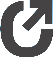 